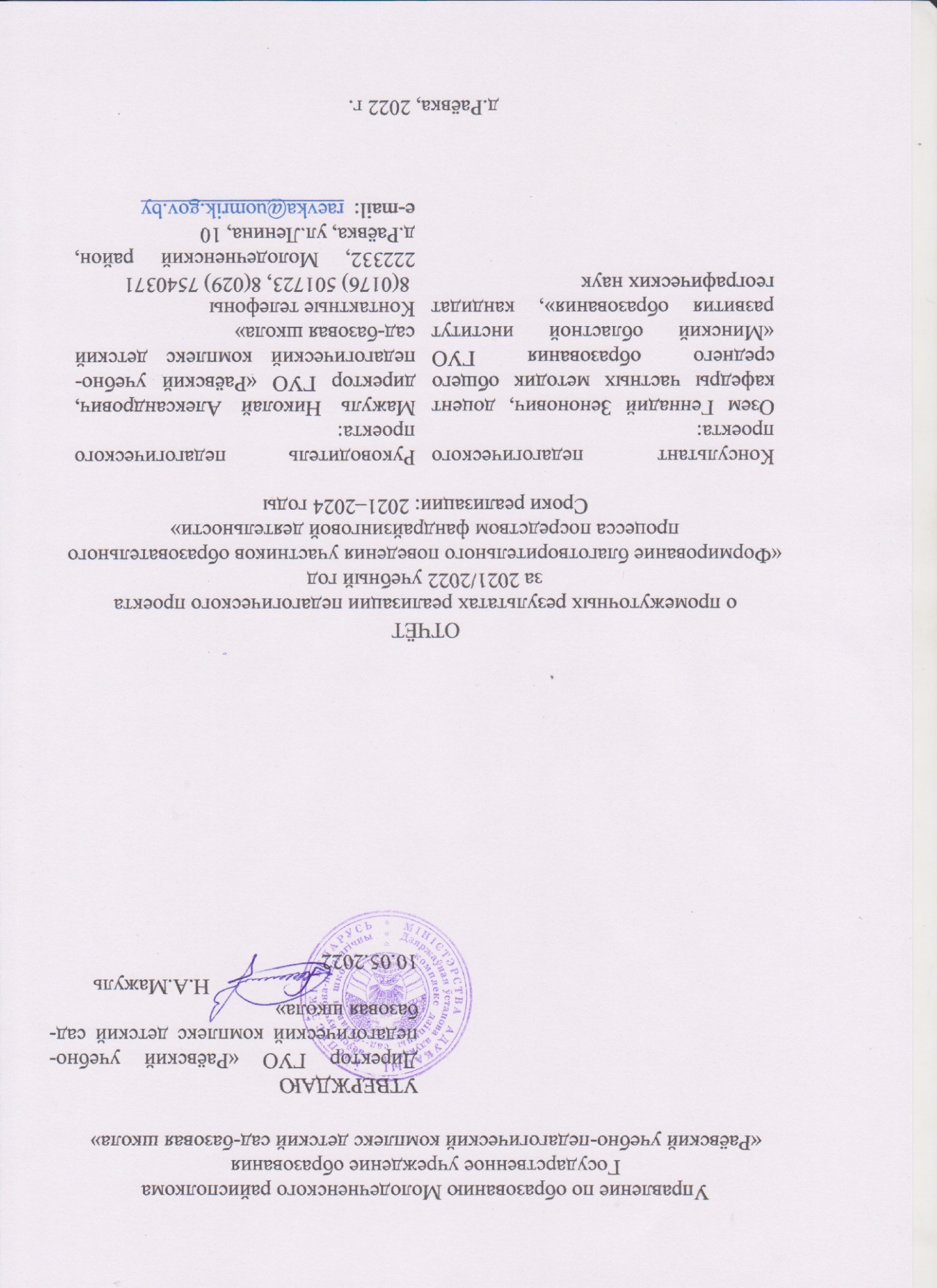 Общие сведенияГосударственное учреждение образования «Раёвский учебно-педагогический комплекс детский сад-базовая школа», Мажуль Николай Александрович, директор государственного учреждения образования «Раёвский учебно-педагогический комплекс детский сад – базовая школа».Тема педагогического проекта «Формирование благотворительного поведения участников образовательного процесса посредством фандрайзинговой деятельности» Сроки реализации педагогического проекта: 2021–2024 годы.Участники реализации педагогического проекта: согласно приказу директора от 31.08.2021 № 127 6 педагогических работников, 9 учащихся II-IV классов, 8 учащихся VI-IX классов.Социальные партнёры: Чистинский сельский исполнительный комитет, председатель Филистович Павел Юрьевич.Консультант педагогического проекта: Озем Геннадий Зенонович, доцент кафедры частных методик общего среднего образования ГУО «Минский областной институт развития образования», кандидат географических наук. Ф.И.О., должность педагогического работника, составившего отчет: Малашко Лилия Николаевна, заместитель директора по учебно-воспитательной работе. Дата составления отчета: 10.05.2022.Актуальность педагогического проектаВ современных социально-экономических условиях каждого руководителя учреждения образования волнует проблема повышения качества образования, обеспечение учреждения современными средствами обучения. Чтобы обеспечить должный уровень развития личности выпускника, формирования его компетенций, позволяющих максимально адаптироваться к условиям непрерывного образования, самостоятельно и осознанно осуществлять выбор будущей профессиональной деятельности, необходимо привлекать дополнительные ресурсы для конкурентного развития и функционирования учреждения.  В настоящее время наблюдается активизация фандрайзинговой деятельности в учреждениях образования, что связано с ограниченностью финансовых и материально-технических ресурсов, которыми располагают школы. Фандрайзинг органично связан с благотворительностью, а образовательный фандрайзинг рассматривается как некий целенаправленный операционный процесс по привлечению благотворительных средств и ресурсов для выполнения миссии образовательной организации и достижения целей стратегии.У коллектива государственного учреждения образования «Раёвский учебно-педагогический комплекс детский сад-базовая школа» назрела необходимость искать различные способы привлечения внебюджетных средств для улучшения материально-технического обеспечения учреждения и повышения компетентности педагогов. Руководством учреждения осуществлялся поиск потенциальных источников финансирования, обосновывалась потребность в средствах и соотношении с интересами финансовых донаторов, формировании, поддержании и развитии связей с финансовыми донорами, формировании общественного мнения в пользу поддержки и развития музейной деятельности учреждения. В процессе реализации педагогического проекта велась работа по формированию благотворительного поведения участников образовательного пространства через организацию работы Школы фандрайзинга.Несмотря на значимость воспитательной работы в учреждении образования, воспитанию экономической культуры учащихся уделялось недостаточное внимание. Мероприятия данного направления в воспитательной системе учреждения образования носили единичный характер. Это предопределило выбор воспитания экономической культуры учащихся как одного из приоритетных направлений в развитии системы воспитания в 2021/2022 учебном году.Поэтому основной целью педагогического проекта «Формирование благотворительного поведения участников образовательного процесса посредством фандрайзинговой деятельности» стало создание условий для организации в учреждении образования системы фандрайзинговой деятельности, направленной на формирование благотворительного поведения участников образовательного процесса и ресурсное обеспечение качества образования.На подготовительном этапе реализации проекта из определённых задач проекта, были решены следующие:– реализовать систему управления, обеспечивающую включение педагогов и других участников образовательного процесса в реализацию проекта; – организовать в учреждении объединение из участников образовательного процесса (Школа фандрайзинга) на добровольной основе для реализации направлений фандрайзинговой деятельности;– обеспечить учебно-методическое и нормативное правовое сопровождение участников педагогического проекта на подготовительном этапе реализации проекта в учреждении образования;– выявить степень готовности и мотивационной установки педагогов на деятельность по реализации проекта;– организовать работу постоянно действующего семинара «Формирование компетенций в сфере фандрайзинговой деятельности участников образовательного процесса как условие формирования благотворительного поведения»;– создать условия для повышения квалификации педагогов в области осуществления инновационной деятельности.Содержание работы участников проекта Изучены особенности культуры благотворительного поведения, существующей в Республике Беларусь, ведётся работа по обучению учащихся, педагогов фандрайзинговой деятельности, приёмам активного проявления благотворительного и волонтерского поведения. Приказом директора учреждения образования от 31.08.2021 № 127 создана рабочая группа по реализации проекта в составе 6 человек. С членами рабочей группы было проведено инструктивно-методическое совещание по изучению нормативных правовых документов, регламентирующих педагогическую деятельность по реализации проекта, определены темы педагогических исследований, составлены индивидуальные планы работы. Приказом директора по учреждению образования от 24.09.2021 № 139 были утверждены функциональные обязанности участников педагогического проекта.На добровольной основе создана Школа фандрайзинга для реализации направлений фандрайзинговой деятельности. Ведётся работа по разработке и утверждению положения о Школе фандрайзинга. Начата работа по обеспечению учебно-методического и нормативного правового сопровождения участников педагогического проекта на всех этапах его реализации, способствующая формированию компетенций обучающихся, педагогов, родителей в сфере фандрайзинговой деятельности как условия формирования благотворительного поведения. В рамках реализации проекта открыты и проводятся факультативные занятия по основам финансовой грамотности (II-IV классы – «Правила в моей жизни» (9 учащихся), VI-IX классы – «Основы экономических знаний» (8  учащихся)). Также организована исследовательская деятельность на базе школьного краеведческого музея в рамках работы объединения по интересам «Юные краеведы».Вопросы формирования благотворительного поведения и развития фандрайзинговой деятельности рассматривались на заседаниях Совета учреждения, попечительского совета, педагогического совета, родительских собраниях. Среди педагогов и учащихся проведена диагностика по выявлению готовности к участию в проектной деятельности. Диагностика «Оценка исследовательских умений и готовности педагога к участию в проектной деятельности» показала, что педагоги имеют высокий уровень готовности к участию в проектной деятельности (100%), достаточный уровень исследовательских умений. Опрос показал, что потребности педагогов связаны с практическим опытом, который они хотели бы получить. В связи с этим был сделан вывод о том, что такая практика должна быть продолжительной, сопровождаться не только курсами, но и постоянно действующими консультациями, методической и информационной поддержкой.Значительное внимание уделялось развитию профессиональной компетентности педагогов. Этому способствовало повышение квалификации участников проектной деятельности: на курсах повышения квалификации в 2021/2022 учебном году были  два участника (33,3%) педагогического проекта, четыре учителя (66,7%) приняли участие в работе семинаров (Приложение 1). Различные формы методической помощи были предложены коллегам на базе учреждения образования: тематический педагогический совет «Реализация видов фандрайзинговой деятельности в работе учреждения образования», семинар для участников проекта «Алгоритм педагогической деятельности, методы работы и ведение дневника, обобщение и трансляция опыта по реализуемому проекту», в рамках педагогического марафона прошли заседания школьных методических объединений.Оценка результатов реализации педагогического проектаВ течение 2021/2022 учебного года в ходе реализации проекта «Формирование благотворительного поведения участников образовательного процесса посредством фандрайзинговой деятельности» повысился уровень рефлексивных способностей педагогов, уровень учебной мотивации учащихся к освоению экономических знаний, которые позволили включиться в решение задач повышения социально-экономического развития страны. В результате проведённой работы активизировалась благотворительная деятельность родителей, бывших выпускников школы и местных жителей д.Раёвка. Для приобретения кроватей и постельных принадлежностей для разновозрастной группы детского сада была пожертвована благотворительная помощь в размере 1 500,00 руб. от жительницы д.Раёвка. Оценка результатов проекта представлена в таблице 1 (Приложение 2).Представление результатов реализации педагогического проектаПедагоги – участники педагогического проекта приняли участие в различных мероприятиях методического характера (Приложение 3). Проблемы и перспективы реализации проектаМатериалы, которые будут наработаны педагогическим коллективом в ходе деятельности по реализации проекта, должны быть значимы не только для Раёвского детского сада-базовой школы, но и для других учреждений образования района, Минской области. Наше дальнейшее развитие нацелено на расширение сферы профессиональных умений педагогов, позиционирование опыта и продвижение продуктов деятельности по реализации проекта на рынок образовательных услуг через мастер-классы, выставки, публикации, работу школьных объединений по интересам, повышение компетентности всех участников образовательного процесса в фандрайзинговой деятельности.  В процессе осуществления проектной деятельности возникают определённые трудности. Проведение диагностики, анкетирования, обработка результатов, работа над темой по самообразованию, ведение дневников, предоставление всех видов отчётности, предусмотренных программой реализации проекта, требуют значительных усилий от учителей (при их большой загруженности основной учебной нагрузкой) и создают проблемы в эффективном распределении рабочего времени. Поэтому руководство учреждения образования продолжит работу по развитию мотивационной сферы педагогов-участников проекта. Педагогический проект нуждается в постоянном психолого-педагогическом сопровождении, которое очень сложно организовать из-за отсутствия в штатном расписании педагога-психолога. Иногда встречается негативное отношение законных представителей учащихся к реализации проекта. Также отрицательно влияет сказывается на процессе реализации географическая удаленность учреждения образования от центра района.В целях расширения спектра предложений для участников педагогического проекта в 2022/2023 учебном году,  предусматривается:1. Продолжение работы по формированию благотворительного поведения участников образовательного процесса посредством фандрайзинговой деятельности в соответствии с программой реализации педагогического проекта. 2. Совершенствование педагогического мастерства через участие в районных, областных и республиканских конференциях, семинарах, вебинарах по теме формирования благотворительного поведения. Организация и проведение мероприятий методического характера на базе учреждения образования. Участие в различных форумах и семинарах при обсуждении проблем образовательного характера.3. Организация и проведение учебных и внеклассных мероприятий с целью формирования экономической грамотности и благотворительной культуры учащихся. 4. Организация и проведение мероприятий для родителей и законных представителей по теме педагогического проекта.5. Обогащение образовательной среды учреждения образования новыми технологиями, методами и формами обучения и воспитания учащихся, взаимодействия с семьей, другими социальными институтами и партнёрами.6. Создание банка информационных, диагностических и методических материалов по проблеме формирования модели фандрайзинга.7. Разработка методических рекомендаций по внедрению модели фандрайзинга учреждения образования в образовательную практику.8. Распространение опыта участников педагогического проекта, создание методической копилки открытых учебных и внеклассных мероприятий. Таким образом, считаем целесообразным продолжить работу по реализации педагогического проекта «Формирование благотворительного поведения участников образовательного процесса посредством фандрайзинговой деятельности» в 2022/2023 учебном году. По итогам реализации программы проектной деятельности в 2022/2023 учебном году провести педагогический совет с оценкой эффективности промежуточных результатов реализации проекта, пополнить информационный банк наработок педагогов.Заместитель директора по учебной работе               подпись                               Л.Н.МалашкоПриложение 1Участие педагогов в повышении квалификации, семинарах по теме проекта в 2021/2022 учебном годуПриложение 2.Оценка результатов педагогического проектав 2021/2022 учебном годуПриложение 3.Представление результатов реализации педагогического проекта на методических мероприятиях в 2021/2022 учебном году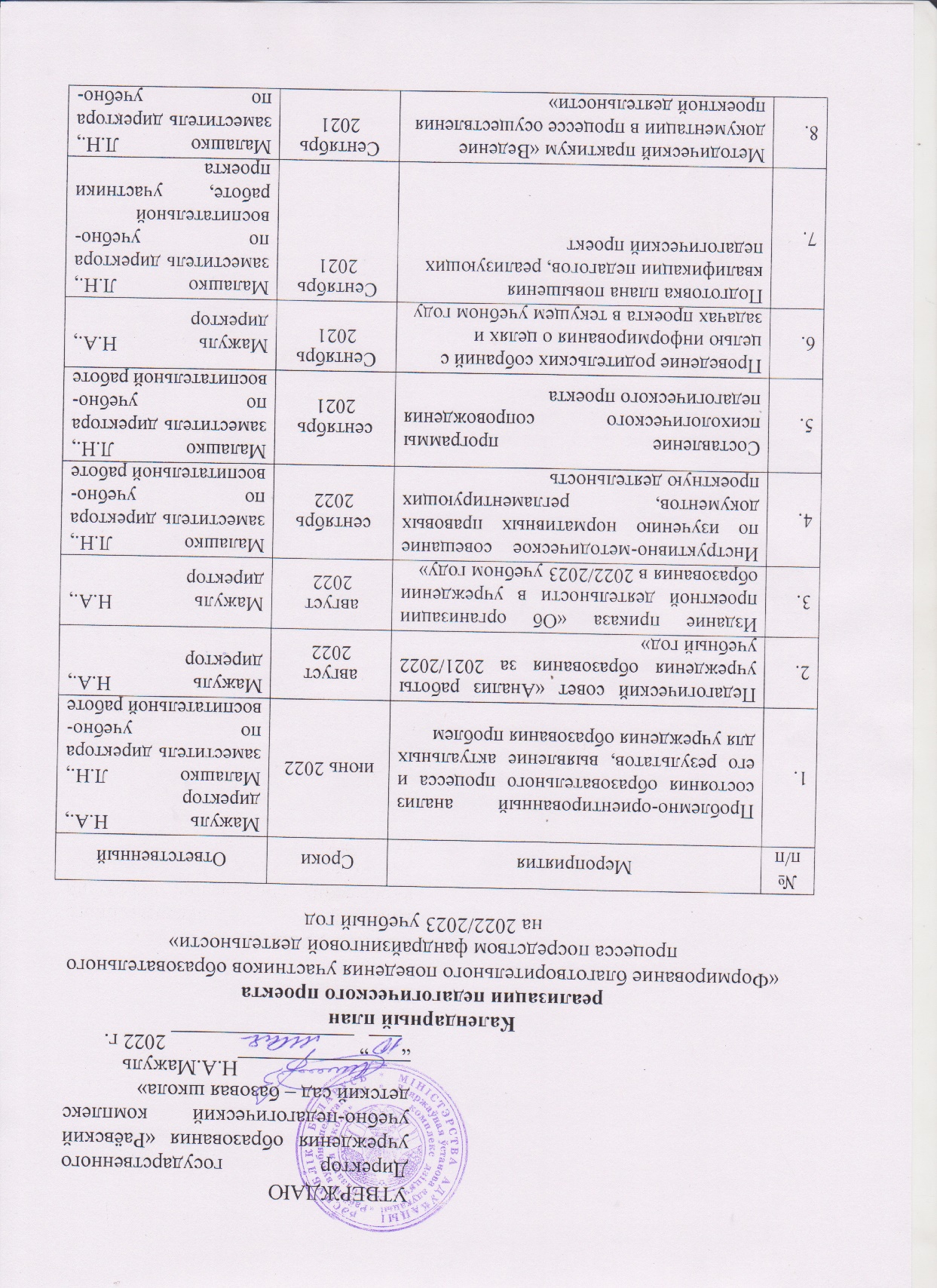 УТВЕРЖДАЮДиректор государственного учреждения образования «Раёвский учебно-педагогический комплекс детский сад – базовая школа»________________Н.А.Мажуль“___” _________________ 2022 г.Календарный план реализации педагогического проекта «Формирование благотворительного поведения участников образовательного процесса посредством фандрайзинговой деятельности»на 2022/2023 учебный годЗаместитель директора по учебно-воспитательной работе 		Подпись		Л.Н.Малашко№ Дата проведенияМесто проведенияТема повышения квалификации, семинараПедагоги-участники13.12-18.12.2021МОИРОЗмест і методыка навучання мове і літаратуры па новых вучэбна-метадычных комплексах (ПК)Усик Е.М., учитель белорусского языка и литературы 20.12-24.12.2021МОИРОФормирование управленческой компетентности руководителя (ПК)Мажуль Н.А., директор04.11.2021АПОМини-проекты в обучении обществоведениюИвашенко С.В., учитель истории 17.11.2021МОИРОСамоконтроль за обеспечением качества образовательного процессаМалашко Л.Н., заместитель директора по учебно-воспитательной работе15.12.2021МОИРОРазработка и продвижение гуманитарного проектаМалашко Л.Н., заместитель директора по учебно-воспитательной работе27.01.2022МОИРОПедагогический проект: тема, разработка, оформлениеМалашко Л.Н., заместитель директора по учебно-воспитательной работе15.03.2022МОИРООрганизационно-методические аспекты сопровождения реализации гуманитарных проектов в учреждении образованияМалашко Л.Н., заместитель директора по учебно-воспитательной работе15.03.2022МОИРОЭффективные способы визуализации учебного материала в образовательном процессе по учебному предмету «Искусство (отечественная и мировая художественная культура)Ивашенко С.В., учитель истории 14.04.2022МОИРОСпецифика подготовки отчетных материалов по результатам реализации проекта в учреждении образованияМажуль Н.А., директорПоддубицкая И.И., учитель начальных классовКритерииПоказателиСпособ измеренияОценка результатовУровень сформированности способностей учащихся к фандрайзинговой деятельностимотивация к усвоению экономических знаний: учебная (готовность к усвоению учебного содержания на репродуктивном уровне); умения применять знания по образцу и творчески.Наблюдение;методы психологической и педагогической диагностики; выполнение разноуровневых заданийНа начальном этапе выявлен средний уровень сформированности способностей учащихся: учебная мотивация к освоению данной области знаний; выполнение заданий репродуктивного характера самостоятельно. (58,8% от общего количества учащихся, участвующих в проекте).Позитивные изменения в образовательном процессе учреждения образованияУлучшение показателей уровня воспитанности обучающихся, повышение культуры благотворительной деятельности участников образовательного процессаАнкета «Уровень воспитанности»;анкета «Мотивационная готовность педагогического коллектива к новшествам»Педагоги имеют высокий уровень готовности к участию в проектной деятельности (100%), Уровень профессиональной подготовки педагогических работников к фандрайзинговой деятельностиМотивация педагогов к проектной деятельности, их высокий теоретический и методический уровень по теме проектаАнкетирование;открытые учебные и внеклассные занятияУ педагогов достаточный уровень исследовательских умений. Все педагоги имеют самостоятельно разработанные дидактические материалы для проведения отдельных занятий (учебных, факультативных, других занятий).Готовность родителей к сотрудничествуПосещение тематических мероприятий; активность участия в проекте.Анкетирование;участие в мероприятияхНаблюдается недостаточный уровень активности и участия родителей в мероприятиях, проводимых в рамках реализации проекта.№ п/пАвтор Название (тема) выступления / занятия Форма и/или название мероприятияУровень, дата проведения мероприятия 1.Мажуль Н.А., директорФормирование благотворительного поведения участников образовательного процессаВыступление на заседании Совета учрежденияШкольный, 12.10.20212.Мажуль Н.А., директорУсловия формирования благотворительного поведения среди родительской общественностиВыступление на заседании попечительского советаШкольный, 24.09.20213.Поддубицкая И.И., учитель начальных классовФандрайзинг как условие успешности учреждения образованияВыступление на общешкольном родительском собранииШкольный, 20.11.20214.Малашко Л.Н., заместитель директора по учебно-воспитательной работеРеализация видов фандрайзинговой деятельности в работе учреждения образованияПодготовка и проведение педсоветаШкольный, 05.01.20225.Ивашенко С.В., учитель историиКогнитивная визуализация дидактических объектов в активизации учебной деятельностиВыступление на заседании РМОРайонный, 04.05.2022№ п/пМероприятияСрокиОтветственныйПроблемно-ориентированный анализ состояния образовательного процесса и его результатов, выявление актуальных для учреждения образования проблемиюнь 2022Мажуль Н.А., директорМалашко Л.Н., заместитель директора по учебно-воспитательной работеПедагогический совет «Анализ работы учреждения образования за 2021/2022 учебный год»август 2022Мажуль Н.А., директорИздание приказа «Об организации проектной деятельности в учреждении образования в 2022/2023 учебном году»август 2022Мажуль Н.А., директорИнструктивно-методическое совещание по изучению нормативных правовых документов, регламентирующих проектную деятельностьсентябрь 2022Малашко Л.Н., заместитель директора по учебно-воспитательной работеСоставление программы психологического сопровождения педагогического проектасентябрь 2021Малашко Л.Н., заместитель директора по учебно-воспитательной работеПроведение родительских собраний с целью информирования о целях и задачах проекта в текущем учебном годуСентябрь 2021Мажуль Н.А., директорПодготовка плана повышения квалификации педагогов, реализующих педагогический проектСентябрь 2021Малашко Л.Н., заместитель директора по учебно-воспитательной работе, участники проектаМетодический практикум «Ведение документации в процессе осуществления проектной деятельности»Сентябрь 2021Малашко Л.Н., заместитель директора по учебно-воспитательной работе, участники проектаВедение рубрики «Педагогический проект», размещение материалов деятельности по реализации проекта на официальном сайте учреждения образованиядалее – по мере накопления материалов Малашко Л.Н., заместитель директора по учебно-воспитательной работеПроведение I этапа мониторинговых исследованийсентябрь-октябрь 2022Малашко Л.Н., заместитель директора по учебно-воспитательной работеРабота Школы фандрайзингаВ течение годаМалашко Л.Н., заместитель директора по учебно-воспитательной работеПроведение факультативных занятий «Основы экономических знаний»В течение годаИвашенко С.В., учитель историиПроведение факультативных занятий «правила в моей жизни»В течение годаПоддубицкая И.И., учитель начальных классовАнализ результатов I этапа мониторинговых исследованийноябрь2022Малашко Л.Н., заместитель директора по учебно-воспитательной работеИзучение уровня воспитанности учащихсядекабрь 2022, май 2023Малашко Л.Н., заместитель директора по учебно-воспитательной работеКонтроль ведения дневников участниками проекта  декабрь 2022, март 2023Мажуль Н.А., директорОрганизация и проведение консультаций для участников проектной деятельностиВ течение годаМажуль Н.А., директор, Малашко Л.Н., заместитель директора по учебно-воспитательной работе, творческая группа проектаПроведение II этапа мониторинговых исследований «Определение эффективности деятельности по реализации проекта»январь2023Малашко Л.Н., заместитель директора по учебно-воспитательной работеАнализ результатов II этапа мониторинговых исследований «Определение эффективности деятельности по реализации проекта»февраль 2023Малашко Л.Н., заместитель директора по учебно-воспитательной работеПодготовка аналитической справки о промежуточных результатах реализации педагогического проектаапрель2023Малашко Л.Н., заместитель директора по учебно-воспитательной работеРазработка календарного плана реализации педагогического проекта на 2023/2024 учебный годапрель2023Мажуль Н.А., директор, Малашко Л.Н., заместитель директора по учебно-воспитательной работеПодготовка отчетов о выполнении индивидуальных планов работы участниками проектаМай2023Участники проектаВедение дневников участниками деятельности по реализации проекта2 раза в месяцУчастники проектаРефлексивные совещания с участниками проекта по:1) поиску доноров для реализации гуманитарного проекта;2) анализу исследований в рамках проекта;3) пропаганде опыта проектной деятельности1 раз в 2 месяцаМажуль Н.А., директор, Малашко Л.Н., заместитель директора по учебно-воспитательной работеОрганизация постоянно действующих семинаров для педагогов по теме проекта1 раз в четвертьМалашко Л.Н., заместитель директора по учебно-воспитательной работе,Усик Е.М.., руководитель ШМОИндивидуальные консультации по ведению документации1 раз в четвертьМалашко Л.Н., заместитель директора по учебно-воспитательной работеРабота с консультантами проектав течение годаМалашко Л.Н., заместитель директора по учебно-воспитательной работеПовышение квалификации участников педагогического проекта (АПО, МОИРО) согласно плана консультантав течение годаМалашко Л.Н., заместитель директора по учебно-воспитательной работеОрганизация работы творческой группы (по отдельному плану)в течение годаМалашко Л.Н., заместитель директора по учебно-воспитательной работеОрганизация тематических обзоров литературы, публикаций, интернет-материалов по теме проектав течение годаМалашко Л.Н., заместитель директора по учебно-воспитательной работе, Поддубицкая И.И., участник проектаАнализ результатов проектной деятельности на совещании при руководителе учреждения образованияАпрель 2022Малашко Л.Н., заместитель директора по учебно-воспитательной работеПопуляризация, рекламные акции, отражающие профессиональные достижения, эффективный педагогический опыт участников инновационной деятельностиМай 2022Малашко Л.Н., заместитель директора по учебно-воспитательной работе